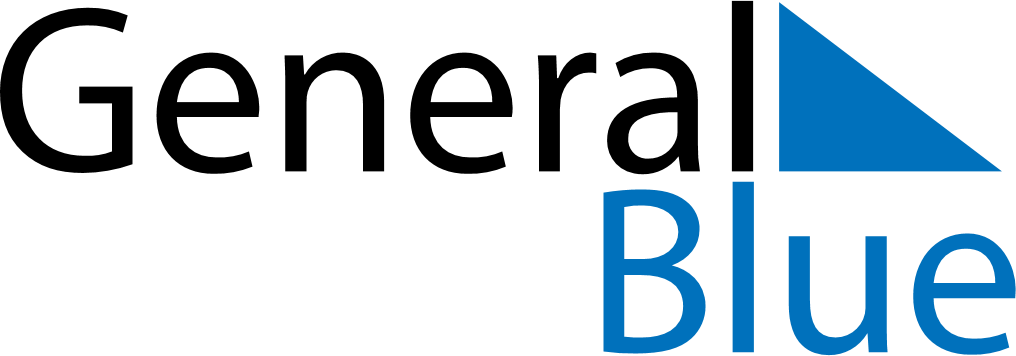 November 2029November 2029November 2029November 2029CanadaCanadaCanadaSundayMondayTuesdayWednesdayThursdayFridayFridaySaturday12234567899101112131415161617Remembrance Day181920212223232425262728293030